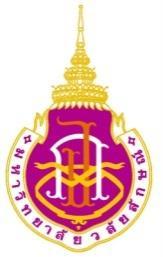 บันทึกข้อความหน่วยงาน		  		       โทรศัพท์ 		 				ที่  	 				       วันที่	      					เรื่อง	ขอรายงานเหตุการณ์ไม่พึงประสงค์ที่เกิดแก่อาสาสมัครนอกสถาบัน		เรียน	ประธานคณะกรรมการจริยธรรมการวิจัยในมนุษย์ มหาวิทยาลัยวลัยลักษณ์ข้าพเจ้า.....................................................ตำแหน่ง.................................... สังกัด..................................  สถานะเป็น (หัวหน้าโครงการวิจัย/อาจารย์ที่ปรึกษาโครงการวิจัยของ...) ขอรายงานเหตุการณ์ไม่พึงประสงค์ที่เกิดแก่อาสาสมัครนอกสถาบันของโครงการวิจัย เรื่อง.........................................(ระบุชื่อภาษาไทยและภาษาอังกฤษ)...............................................และได้แนบเอกสารประกอบการพิจารณา ดังนี้แบบรายงานเหตุการณ์ที่ไม่พึงประสงค์ WUF02-19/1.0  จำนวน  1  ชุดเอกสารที่เกี่ยวข้องอื่นๆ จำนวน 1 ชุดจึงเรียนมาเพื่อโปรดพิจารณาแบบสรุปรายงานเหตุการณ์ไม่พึงประสงค์ที่เกิดแก่อาสาสมัครนอกสถาบัน(External Adverse Event Report Form)สรุปจำนวนรายงานเหตุการณ์ตามความสัมพันธ์กับการวิจัย รายงานเหตุการณ์ไม่พึงประสงค์ชนิดร้ายแรงที่ไม่คาดคิด (SUSARs) ....................... รายงาน	เหตุการณ์ที่ผู้วิจัยประเมินว่าสัมพันธ์กับการวิจัย ได้แก่ ……………………….......…….....................................	เหตุการณ์ที่ผู้วิจัยประเมินว่าน่าจะสัมพันธ์กับการวิจัย ได้แก่ ………………………........................................	เหตุการณ์ที่ผู้วิจัยประเมินว่าเป็นไปได้ที่จะสัมพันธ์กับการวิจัย ได้แก่ ……………...................…………….…	เหตุการณ์ที่ผู้วิจัยประเมินว่าไม่น่าจะสัมพันธ์กับการวิจัย ได้แก่ …………….........................…………………...	เหตุการณ์ที่ผู้วิจัยประเมินว่าไม่สัมพันธ์กับการวิจัย ได้แก่ …………………….......................................…....…	เหตุการณ์ที่ผู้วิจัยยังสรุปไม่ได้ ได้แก่ ………………………..........................…..................................…….......… รายงานเหตุการณ์ไม่พึงประสงค์ชนิดร้ายแรง (serious adverse event) ....................... รายงาน	เหตุการณ์ที่ผู้วิจัยประเมินว่าสัมพันธ์กับการวิจัย ได้แก่ ……………………….......…….....................................	เหตุการณ์ที่ผู้วิจัยประเมินว่าน่าจะสัมพันธ์กับการวิจัย ได้แก่ ………………………........................................	เหตุการณ์ที่ผู้วิจัยประเมินว่าเป็นไปได้ที่จะสัมพันธ์กับการวิจัย ได้แก่ ……………...................…………….…	เหตุการณ์ที่ผู้วิจัยประเมินว่าไม่น่าจะสัมพันธ์กับการวิจัย ได้แก่ …………….........................…………………...	เหตุการณ์ที่ผู้วิจัยประเมินว่าไม่สัมพันธ์กับการวิจัย ได้แก่ …………………….......................................…....…	เหตุการณ์ที่ผู้วิจัยยังสรุปไม่ได้ ได้แก่ ………………………..........................…..................................…….......…สรุปจำนวนรายงานเหตุการณ์แยกตามความรุนแรง	เสียชีวิต				ราย	เป็นอันตรายคุกคามต่อชีวิต				ราย	รักษาตัวในโรงพยาบาล				ราย 	อยู่โรงพยาบาลนานขึ้น				ราย 	พิการหรือทุพพลภาพ				ราย 	พิการแต่กำเนิด				ราย	อื่นๆ				ราย ระบุ........................................................................................ความเสี่ยงต่อโครงการวิจัย	 ยังไม่สามารถประเมินได้	 ไม่เปลี่ยนแปลงจากเดิม	 มีความเสี่ยงเพิ่มขึ้นผลกระทบต่อโครงการวิจัย	 ไม่ปรับเปลี่ยนวิธีการวิจัย	 ปรับเปลี่ยนวิธีการวิจัย หรือ เพิ่มมาตรการในการเฝ้าระวัง ระบุ........................................................	 หยุดการดำเนินการวิจัยชั่วคราว	 หยุดดำเนินการวิจัยตารางสรุปรายงานเหตุการณ์ไม่พึงประสงค์/เหตุการณ์ไม่พึงประสงค์ชนิดร้ายแรงที่ไม่คาดคิด และเหตุการณ์ไม่พึงประสงค์ที่ไม่รุนแรงหรือคาดการณ์ได้ล่วงหน้า(Summary of Adverse Event or Suspected Unexpected Serious Adverse Reaction or Adverse Event Report Form)ข้าพเจ้าขอรับรองว่าได้ตรวจสอบความถูกต้องของข้อมูล และรายงานตามความเป็นจริงทุกประการลงชื่อ.......................................................................... (...........................................................................) หัวหน้าโครงการวิจัย/อาจารย์ที่ปรึกษาโครงการวิจัยลงชื่อ........................................................................ (.......................................................................) คณบดี/หัวหน้าหน่วยงานชื่อโครงการวิจัย (ภาษาไทย)ชื่อโครงการวิจัย (ภาษาอังกฤษ)ชื่อหัวหน้าโครงการวิจัยสังกัดอาจารย์ที่ปรึกษา (กรณีโครงการนักศึกษา)สังกัดเลขที่เอกสารรับรองWUEC-WUEC-รับรองเมื่อวันที่รับรองเมื่อวันที่เบอร์โทรศัพท์หัวหน้าโครงการวิจัยแหล่งทุนช่วงเวลาที่รายงานจำนวนอาสาสมัครที่รายงานในประเทศ……………casesจำนวนอาสาสมัครที่รายงานในประเทศ……………casesจำนวนอาสาสมัครที่รายงานต่างประเทศ……………casesจำนวนอาสาสมัครที่รายงานต่างประเทศ……………casesจำนวนอาสาสมัครที่รายงานต่างประเทศ……………casesจำนวนอาสาสมัครที่รายงานต่างประเทศ……………casesNO.Subject No.ประเทศเหตุการณ์ที่เกิดขึ้นDate of report(dd/mm/yyyy)Initial review/Follow-upExpected/ Unexpectedผลการดำเนินโรคขณะรายงานนี้ความสัมพันธ์กับยาที่ศึกษาการดำเนินการกับผู้เข้าร่วมการวิจัยภายหลังเหตุการณ์ผลกระทบต่อโครงการวิจัย1234567ลงชื่อ.........................................................(..........................................................)หัวหน้าโครงการวิจัยวันที่...............................................................